ZLÍNSKÝ KRAJSKÝ  FOTBALOVÝ  SVAZ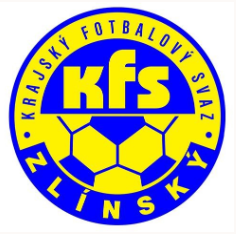 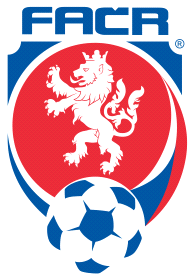 Hradská 854, 760 01 ZLÍN___________________________________________________________________________Zápis z komise rozhodčích č.7 - 2020/2021Čas a místo konání: 9.2.2021 19:00 - online konferencePřítomni: Volek Stanislav, Lysák Václav, Mrázek Peter, Ogrodník Vlastimil, Vlčnovský ZbyněkOmluven: xxxHosté: xxx1. Zahájení, rychlé info předsedy KRPředseda KR zahájil jednání a členy KR seznámil s aktuálním děním na KFS. Předpokládané zahájení soutěží – epidemiologický systém PES 3. Pokud vláda vyhlásí tento stupeň je možno pořádat amatérské soutěže bez diváků. Dohrála by se podzimní část soutěže a případně i nějaká kola jarní části soutěže. Po případném vyhlášení tohoto stupně by nezačaly soutěže bezprostředně, oddíly by dostaly cca 3 týdny na přípravu. V tomto období je možné dohrát jednotlivé odložené podzimní zápasy (ne kompletní kola). Zda a kdy však dojde k vyhlášení PES 3 je zbytečné předjímat.Způsob platby členství bude R+D zaslán v „rychlé zprávě“ KRD.2. Příprava zimního semináře R KFS ZlínZimní termín semináře R KFS 19.-21.2. 2021 – KR tento termín zrušila.KRD pak rozhodla, že zimní seminář by se mohl uskutečnit v „okně“, kdy bude oddílům povolena příprava na alespoň částečné dohrání sezóny 2020/21.3. Vzdělávání R+D KFSVzhledem k výše uvedenému KRD rozhodla, že:R+D absolvují distančně 2x test z PFR+D absolvují distančně 1x videotestByly stanoveny následující termíny:20.-21.2. – test z PF 30 otázek (PIN bude zaslán 19.2.)6.-7.3. – videotest (vypracují Volek+Vlčnovský cca 5-6 klipů)20.-21.3. – test z PF 40 otázek (PIN bude zaslán 19.3.)4. Doplnění R z OFS a listiny DFA Na základě žádosti KRD byly osloveny KR jednotlivých OFS s žádostí o doplnění listiny R KFS Zlín. R byly doplněni do adresáře https://docs.google.com/spreadsheets/d/1aNYCIGAenjgZl8M0WMo5YQKUd3YUk6ZI1-w7a2zAgPg/edit#gid=0Z jednotlivých OFS byly zaslány návrhy:OFS Kroměříž  Kolář Jan                          Voříšek JaroslavOFS UH            Tokoš MartinOFS Zlín            Fojtů Jakub                           Havrlant Jan                           Jäger JiříKRD souhlasí s návrhem na doplnění listiny delegátů o pana Vladimíra Blažka, doplněnou listinu D pak předloží VV KFS Zlín ke schválení.Zavedení do systému R+D KFS zajistí p. Lysák 5. Ukončení činnosti DFAKRD bere na vědomí  dopis DFA pana Milana Palackého, který ukončil činnost DFA KFS Zlín. KRD vyslovuje panu Palackému poděkování za  dlouholetou práci ve fotbalovém prostředí a přeje hodně zdraví a úspěchů v osobním životě.6. Info KR směrem k R a DFA Informace z KR bude R a DFA zasláno  bezprostředně. Další zasedání KR svolá předseda KR dle potřeby.  Zapsal: Zbyněk Vlčnovský 		           Kontroloval: Volek Stanislav – předseda KR